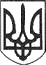 РЕШЕТИЛІВСЬКА МІСЬКА РАДАПОЛТАВСЬКОЇ ОБЛАСТІ(четверта позачергова сесія восьмого скликання)РІШЕННЯ25 лютого 2021 року                                                                               № 197-4-VIIІПро затвердження проектуземлеустрою щодо відведення земельної ділянки дляіндивідуального садівництваКеруючись Земельним кодексом України, законами України ,,Про місцеве самоврядування в Україні”, „Про землеустрій”, ,,Про державний земельний кадастр”, розпорядженням Кабінету Міністрів України від 12 червня 2020 року № 721-р „Про визначення адміністративних центрів та затвердження територій територіальних громад Полтавської області”, розглянувши заяви громадян, Решетилівська міська радаВИРІШИЛА:1. Затвердити Задорожній Людмилі Леонідівні проект землеустрою щодо відведення земельної ділянки площею 0,1000 га для індивідуального садівництва на території Решетилівської міської ради в межах населеного пункту та передати її в приватну власність (кадастровий № 5324280501:01:001:0339) за адресою:Полтавська обл., Решетилівський район, с. Демидівка.2. Затвердити Кісенку Вадиму Станіславовичу проект землеустрою щодо відведення земельної ділянки площею 0,1200 га для індивідуального садівництва на території Решетилівської міської ради в межах населеного пункту та передати її в приватну власність (кадастровий № 5324281501:01:001:0179) за адресою:Полтавська обл., Решетилівський район, с. Лиман Другий.3. Затвердити Куцевол Валентині Володимирівні проект землеустрою щодо відведення земельної ділянки площею 0,1200 га для індивідуального садівництва на території Решетилівської міської ради в межах населеного пункту та передати її в приватну власність (кадастровий № 5324255105:05:001:0090) за адресою:Полтавська обл., Решетилівський район, с. Прокопівка.4. Затвердити Черненко Надії Вікторівні проект землеустрою щодо відведення земельної ділянки площею 0,1200 га для індивідуального садівництва на території Решетилівської міської ради в межах населеного пункту та передати її в приватну власність (кадастровий № 5324255105:05:001:0089) за адресою:Полтавська обл., Решетилівський район, с. Прокопівка.Міський голова 						               	О.А. Дядюнова